МИНИСТЕРСТВО ОБРАЗОВАНИЯ И НАУКИ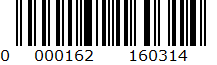 РЕСПУБЛИКИ КАЗАХСТАННАЦИОНАЛЬНЫЙ ЦЕНТР ТЕСТИРОВАНИЯВНЕШНЯЯ ОЦЕНКА УЧЕБНЫХ ДОСТИЖЕНИЙ9 класс(Апробация)КНИЖКА - ВОПРОСНИКВАРИАНТ   162Ф.И.О.   __________________________________________________________Город (Область)  ___________________________________________________Район  ____________________________________________________________Школа ______________________________Класс ________________________Подпись учащегося  _________________2016ВНИМАНИЕ!Книжка-вопросник содержит тестовые задания по предметам:КАЗАХСКИЙ ЯЗЫК и ГЕОГРАФИЯВремя тестирования – 130 минут (2 часа 10 минут).Начинать отвечать можно с любого предмета.По предмету казахский язык дан 1 текст, к тексту по 5 тестовых задания. Каждое задание требует выбора единственного правильного ответа из пяти предложенных вариантов.В книжке-вопроснике встречаются следующие формы тестовых заданий:задания с выбором одного правильного ответа из пяти предложенных;задания с выбором одного или нескольких правильных ответов из восьми предложенных.Выбранный ответ нужно отмечать на листе ответов путем полного закрашивания соответствующего кружка.Все необходимые расчеты можно производить на свободных местах книжки-вопросника.Нужно внимательно заполнить все секторы листа ответов. После завершения тестирования книжка-вопросник и лист ответов должны быть сданы дежурному по аудитории.Во время тестирования запрещается:Выходить из аудитории без разрешения;Пересаживаться с места на место;Обмениваться материалами тестирования;Использовать сведения, раскрывающие содержание тестов и кодов правильных ответов к ним;Пользоваться информационными материалами, электронными записными книжками, калькуляторами, телефонами и др. средствами коммуникации.КАЗАХСКИЙ ЯЗЫК      Инструкция: «Внимательно прочитайте текст и правильно выполните задания к тексту». Жақсылардың жақсысыБаяғыда бір адам бірнеше бөлмелі жарық, биік, өте әсем үйде тұрыпты. Үйдің айналасы бау-бақша екен. Бір күні оның кішкентай қызы бақшаны, барлық бөлмелерді аралайды. Кірмеген жалғыз ғана бөлме қалыпты. Ол ылғи да жабық тұрады екен. Сонда әкесіне қызы:- Әке, маған жабық тұрған бөлмеге кіруге рұқсат етіңіз. Осы бөлме басқа бөлмелерге қарағанда жақсы ғой деп ойлаймын, - дейді.- Оның дұрыс, қызым. Жақсылардың ең жақсысы сонда. Бірақ сен әлі жассың,  өскенде бұл бөлмені саған берем. Сен оған өмір бойы риза боласың,- деп жауап қайтарады әкесі.Қыз есейіп, бойжеткен атанады. Әкесі қызына жабық бөлменің кілтін береді. Қыз есікті ашқанда, тек ұршық пен кітапты көреді. Қыз әкесіне:- Әке, сен жабық бөлмеде «жақсылардың жақсысы бар» деген едің. Мен ұршық пен кітаптан басқа ештеңе таппадым, - дейді.               - Міне, жақсылардың жақсысы деген – осылар, қызым! Ұршық болса, өнерің жанады. Ал кітап оқысаң, білімің артады. Жарық дүниеде бұлардан жақсы нәрсе жоқ. Дүниедегі мүліктің бәрі еңбекпен, өнермен, біліммен табылады, - деп түсіндірді әкесі. ГЕОГРАФИЯ      Инструкция: «Вам предлагаются задания с одним правильным ответом из пяти предложенных. Выбранный ответ необходимо отметить на листе ответов путем полного закрашивания соответствующего кружка».  1. Антонимдік қатар.A) Биік-биігірек.B) Ащы-аласа.C) Жұқа-арық.D) Төмен-аласа.E) Жоғары-төмен.  2. Мезгілді білдіретін антонимдік қатар.A) Аспан-жер.B) Киім-кешек.C) Ерте-кеш.D) Қазан-ошақ.E) Орман-тоғай.  3. Ұяң дауыссыздан басталған қосымша.A) Мектептің.B) Қаланы.C) Оқушы.D) Қағаздар.E) Сыныпқа.  4. Жұрнақсыз сөз. A) Сарылау, көгілдір.B) Құстай, жақсырақ.C) Сары, сегіз.D) Біреу, оныншы.E) Білімді, қызықты.  5. Ілік септігіндегі есімдік.A) Бізге.B) Ешкімнің.C) Маған.D) Әлдекімді.E) Өзіме.  6. Қатыстық сын есім.A) Қызыл.B) Жақсы.C) Таулы.D) Сары.E) Жасыл.  7. Заттың, құбылыстың, мезгілдің аты ғана аталып көрсетілетін жай сөйлемнің түрі.A) Жақсыз сөйлем.B) Жалаң сөйлем.C) Жақты сөйлем.D) Толымды сөйлем.E) Атаулы сөйлем.  8. Тұрлаулы сөйлем мүшелері.A) Бастауыш, анықтауыш.B) Баяндауыш, анықтауыш.C) Бастауыш, баяндауыш.D) Толықтауыш, пысықтауыш.E) Пысықтауыш, толықтауыш.  9. «Мақтау» сөзінің синонимі.A) Төбеге көтеру. B) Сөзге келу.C) Тіс жармау.D) Тілге келмеу.E) Сөз байласу. 10. Дұрыс жазылған сөздер қатары.A) Халқы, орны.B) Екіеу, екі.C) Алтыау, алты.D) Халықы, бақыты. E) Жетіеу, жеті. 11. Сөйлемдегі дыбыс және әріп саны сәйкес келмейтін сөздер.Сен мына оюыңды сатасың ба?A) Сен. B) Ба.C) Мына.D) Сатасың.E) Оюыңды. 12. Сұраулық демеулік.A) Көрме ашылды(ма).B) Жақсы жарна(ма).C) Ешкімді алда(ма).D) Далаға бар(ма).E) Облыстық басқар(ма). 13. «Оқыс» сөзінің етіс түрі.A) Ортақ.B) Ырықсыз.C) Өзгелік.D) Өздік.E) Күрделі. 14. Фразеологиялық тіркестің синонимі. Екі езуі екі құлағына жету.A) Тыңдау.B) Ашулану.C) Қуану.D) Достасу.E) Ренжу. 15. Туынды зат есім жасайтын жұрнақ.A) -лар, -лер, - дар, -дер.B) -шық, -гіш, -гер.C) -ның, -нің, -дың, -дің.D) -мын, -мін, -пын, -пін. E) -ға, -ге, -қа, -ке. 16. Кейіпкердің назарын өзіне аудару мақсатында қолданылған сөзі бар нұсқаA) Қыз есейіп, бойжеткен атанады.B) Сен оған өмір бойы риза боласың, - деп жауап қайтарады әкесі.C) Ал кітап оқысаң, білімің артады.D) - Міне, жақсылардың жақсысы деген – осылар.E) - Оның дұрыс, қызым. Жақсылардың ең жақсысы сонда. 17. Мәтіннің негізгі идеясына қарама-қарсы мағынадағы мақал-мәтелA) Еңбегіне қарай өнбегі.B) Еңбек еткен – емерсің,     Ерінбесең – жеңерсің.C) Еңбек ет те міндет ет.D) Кәсіп, кәсіп түбі – нәсіп.E) Жалқаулық – жаман ауру. 18. Мәтіндегі «жақсылардың жақсысы»A) Жарық бөлме, жабық бөлме.B) Әсем үй, жабық бөлме.C) Ұршық, кітап.D) Ата-ана, ас.E) Бау-бақша, байлық. 19. Мәтінде кездесетін адамның жас атауыA) БалаB) БозбалаC) ҚызD) БойжеткенE) Сәби20. Негізгі ой айтылған сөйлемді A) Баяғыда бір адам бірнеше бөлмелі жарық, биік, өте әсем үйде тұрыпты. Үйдің айналасы бау-бақша екен.B) Жақсылардың ең жақсысы сонда. Бірақ сен әлі жассың,  өскенде бұл бөлмені саған берем. Сен оған өмір бойы риза боласың.C) Әкесі қызына жабық бөлменің кілтін береді. Қыз есікті ашқанда, тек ұршық, кітапты көреді.D) Әке, маған жабық тұрған бөлмеге кіруге рұқсат етіңіз. Осы бөлме басқа бөлмелерге қарағанда жақсы ғой деп ойлаймын.      E) Дүниедегі мүліктің бәрі еңбекпен, өнермен, біліммен табылады. ТЕСТ ПО ПРЕДМЕТУ КАЗАХСКИЙ ЯЗЫК ЗАВЕРШЁН      Инструкция: «Вам предлагаются задания с одним правильным ответом из пяти предложенных. Выбранный ответ необходимо отметить на листе ответов путем полного закрашивания соответствующего кружка».  1. Бразильское плоскогорье находится на материкеA) Северная АмерикаB) Южная АмерикаC) АвстралияD) ЕвразияE) Африка 2. Оболочка Земли населенная живыми организмамиA) биосфераB) гидросфераC) тропосфераD) атмосфераE) литосфера 3. Самое глубокое озероA) БалкашB) АралC) ВикторияD) КаспийE) Байкал 4. Самая большая страна в мире по площадиA) КанадаB) СШАC) РоссияD) АвстралияE) Китай 5. Платформа восточной части Северной АмерикиA) Южно-АмериканскаяB) СибирскаяC) ТихоокеанскаяD) Северо-АмериканскаяE) Восточно-Европейская 6. Самая полноводная река Северной АмерикиA) МаккензиB) КолорадоC) Рио-ГрандеD) ЮконE) Миссисипи 7. К рудным полезным ископаемым относятA) нефтьB) марганецC) поваренную сольD) асбестE) фосфориты 8. Отрасль, которая занимается добычей песка, щебня, гранита A) топливная промышленностьB) цветная металлургияC) черная металлургияD) строительная промышленностьE) химическая промышленность 9. В центральной части Казахстана находитсяA) Прикаспийская низменностьB) Восточно-Европейская равнинаC) Западно-Сибирская равнинаD) СарыаркаE) Алтай10. Сернокислотные заводы преимущественно строят в местах потребления кислоты по причинеA) большого потребления энергииB) трудоемкого производстваC) водоемкого производстваD) опасности перевозки кислотыE) разнообразного сырья 11. Центр Алматинской областиA) КапшагайB) ТалдыкорганC) АлматыD) КаскеленE) Текели12. Материк, который пересекают все меридианыA) Северная АмерикаB) АфрикаC) АнтарктидаD) АвстралияE) Евразия13. На основе сочетания запасов полиметаллических руд и гидроэнергетических ресурсов на Алтае создано производствоA) медиB) алюминияC) сталиD) цинкаE) никеля14. Водопад Виктория открылA) Г.СтенлиB) Н.ВавиловC) Васко-да-ГамаD) Д.ЛивингстонE) В.Юнкер15. Географические объекты относящиеся и к островам и к государствамA) Тасмания, КалимантанB) Куба, МадагаскарC) Исландия, ПаскиD) Гаити, СицилияE) Ява, Куба16. Город, где расположен комбинат по производству подсолнечного масла A) Усть-КаменогорскB) АягозC) КаракожаD) СемейE) Шемонаиха17. В большей степени загрязняет воздушное пространство транспортA) речнойB) морскойC) железнодорожный D) трубопроводныйE) автомобильный 18. Завод по производству фосфорных удобрений и солей фосфора размещён в A) ТаразеB) АктобеC) ШымкентеD) ЖанатасеE) Алге19. Самая полноводная река АфрикиA) НилB) СенегалC) ЗамбезиD) НигерE) Конго20. Почва, обозначенная буквой А по механическому составу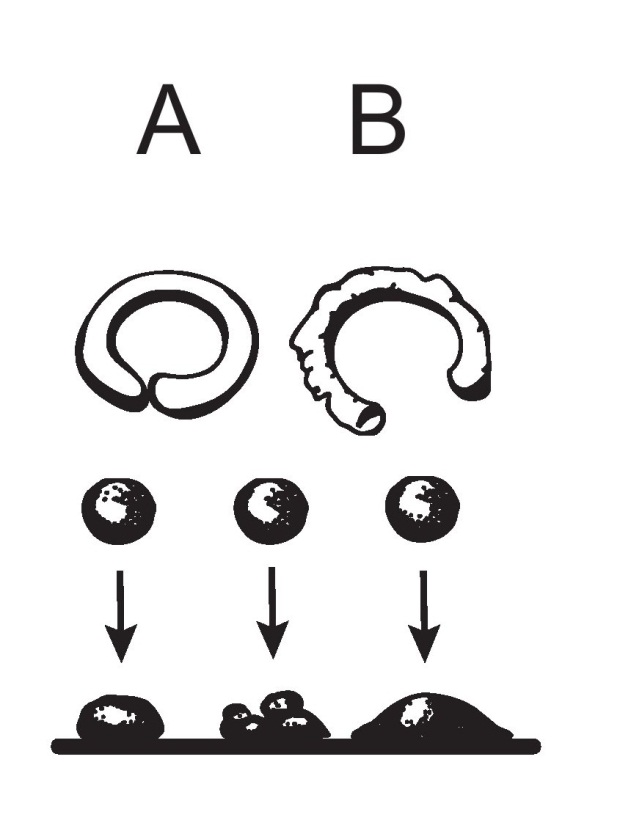 A) супесчанаяB) песчанаяC) глинистаяD) суглинистаяE) пылеватая21. Если у подножия горы атмосферное давление составляет .рт.ст., то при подъеме на высоту . оно составитA) 725 ммB) 735 ммC) 720 ммD) 730 ммE) 715 мм22. Продукция подетальной специализации A) пресс-автоматы в ШымкентеB) аккумуляторы в ТалдыкорганеC) автомобили в Усть-КаменогорскеD) тракторы в ПавлодареE) сельскохозяйственные машины в Астане23. Наличие цехов по производству серной кислоты в Восточно-Казахстанской области объясняетсяA) использованием большого количества электроэнергииB) использованием нефти и природного газаC) использованием отходов при переработке руд цветных металловD) использованием кокса и коксового газаE) использованием фосфоритов24. Наиболее слабым будет ветерA) 5B) 3C) 1D) 2E) 425. Пустыня, для которой характерна наименьшая толщина снежного покрова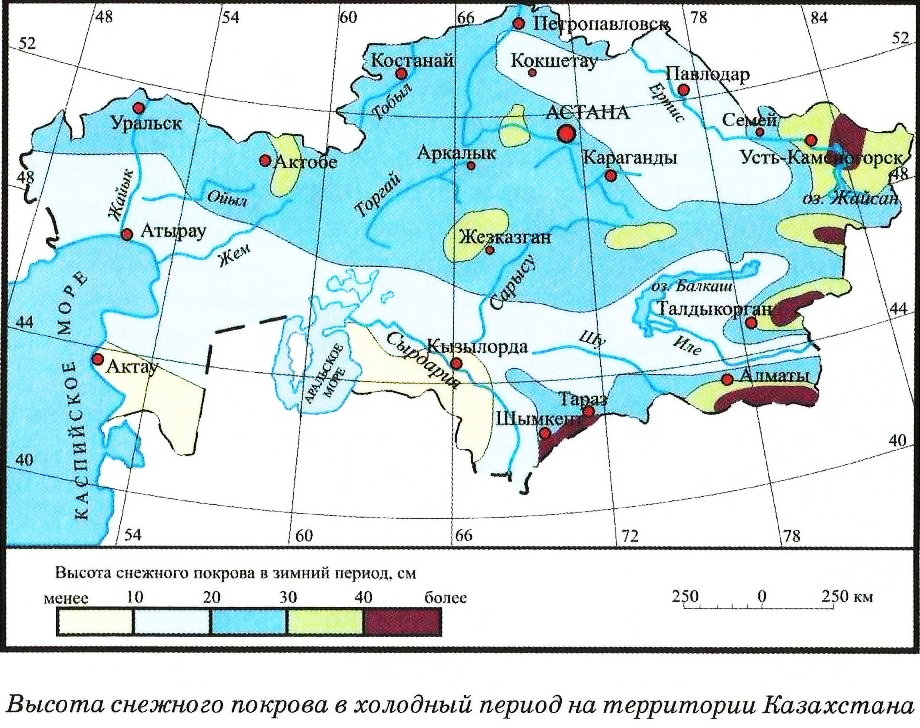 A) ПрибалхашьяB) Большие БарсукиC) КызылкумD) Приаральские КаракумыE) Мойынкум     Инструкция: «Вам предлагаются задания, в которых могут быть один или несколько правильных ответов. Выбранный ответ необходимо отметить на листе ответов путем полного закрашивания соответствующего кружка». 26. Холодные течения в Атлантическом океанеA) КуросиоB) БразильскоеC) ГольфстримD) КанарскоеE) БенгельскоеF) ПеруанскоеG) ЛабрадорскоеH) Северо-Атлантическое27. На планете население малочисленноA) крупные пустыниB) промышленные районы ЕвропыC) степные зоны России и УкраиныD) промышленные районы Северной Америки E) предгорья юга КазахстанаF) побережья тёплых морей G) полярные области Северного полушарияH) высокогорные местности28. Нации, которые относятся к европеоидной расеA) немцыB) китайцыC) русскиеD) казахиE) японцыF) англичанеG) бурятыH) индейцы29. К метаморфическим горным породам относятсяA) слюдаB) каменная сольC) гранитD) кристаллический сланецE) базальтF) полевой шпатG) мраморH) кварцит30. Для существования и развития человека в географической оболочке имеются все условияA) гранитB) солнечное тепло и светC) базальтD) водаE) ядроF) воздухG) глубоководные впадиныH) мантия31. В Казахстане крупные нефтеперерабатывающие заводы размещены в городахA) АктобеB) КарагандаC) Усть-КаменогорскD) СемейE) ПавлодарF) ШымкентG) КостанайH) Атырау32. Города и посёлки городского типа Караганда-Темиртауской агломерацииA) ЖанатасB) ТекелиC) АбайD) ЩучинскE) АлгаF) КентауG) ШахтинскH) Сарань33. К отраслям производственной сферы относятсяA) культураB) строительствоC) здравоохранениеD) образованиеE) машиностроениеF) наукаG) транспорт и коммуникацииH) бытовое обслуживание34. Средиземноморье является центром происхождения культурных растенийA) виноградаB) фасолиC) картофеляD) лука E) кофеF) тыквыG) огурцаH) томатов35. В Северной Америке только в заповедниках сохранились такие животные, какA) карибуB) опоссумC) онагрD) медведь гризлиE) шиншиллаF) койотG) бизонH) скунс36. В результате движения литосферных плит к Евразийской плите присоединились обломки Гондваны – платформыA) АвстралийскаяB) ИндостанскаяC) Восточно-ЕвропейскаяD) Китайско-КорейскаяE) АравийскаяF) Южно-КитайскаяG) СибирскаяH) Южно-Американская37. Почвы в лесостепной зонеA) каштановыеB) светлые каштановыеC) серо-бурыеD) бурыеE) серозёмыF) серые лесныеG) краснозёмыH) чернозёмы38. Русские учёные, которые опровергли вулканическое происхождение        Тянь-ШаняA) Краснов А.Н.B) Мушкетов И.В.C) Бутаков А.И.D) Северцов Н.А.E) Семёнов П.П.F) Левшин А.И.G) Рычков П.И.H) Пржевальский Н.Н. 39. Самое крупное из высокогорных озёр мираA) ЖайсанB) Иссык-КульC) БайкалD) НьясаE) ТанганьикаF) ТитикакаG) ПоопоH) Маракайбо40. Монография «Очерки по физической географии Казахстана» была издана вA) 1956 г.B) 1952 г.C) 1951 г.D) 1957 г.E) 1953 г.F) 1955 г.G) 1954 г.H) 1950 г.ТЕСТ ПО ПРЕДМЕТУ ГЕОГРАФИЯ ЗАВЕРШЁН